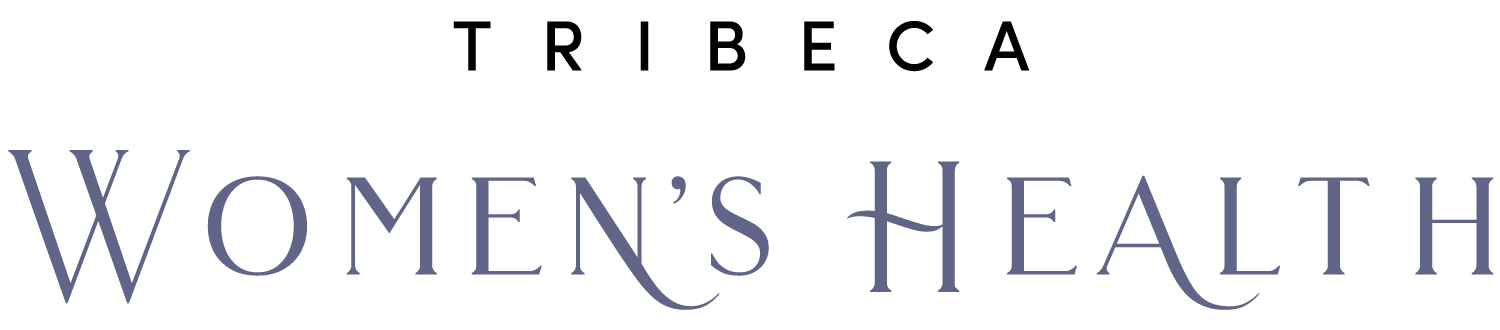 Authorization to release healthcare informationPatient Name: ___________________________________	Date of Birth: _____________________I request and authorize Manhattan Women’s Health to release the confidential healthcare information of the patient named above to: Name: _________________________________________________________Address: _______________________________________________________City, State, Zip: _________________________________________________Fax: _____________________________ Phone: _______________________The purpose of this release of information is: ______________________________________________I would like this information to be: Faxed	 Mailed	 Available for Pick-upPrinted Name: ____________________________	Signature: ___________________________Date: _______________________